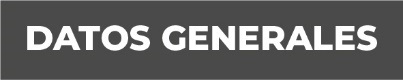 Nombre LUIS ÁNGEL GUZMÁN GUZMÁNGrado de Escolaridad LICENCIATURACédula Profesional (Licenciatura) 8230646Teléfono de Oficina 922-264-04-61Correo Electrónico Formación Académica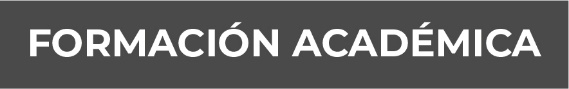 Año2007-2012.Licenciatura en Derecho, Universidad Paccioli de Córdoba.Trayectoria Profesional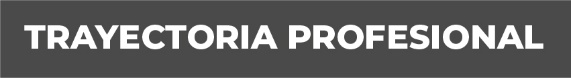 Año. JUNIO2013-- OCTUBRE 2018.Abogado litigante-postulante independiente.2013-2018.NOVIEMBRE 2018 – OCTUBRE 2019.Asesor de Diputado del Congreso del Estado de Veracruz. OCTUBRE 2019 -- A LA ACTUALIDADFiscal Investigador en Delitos Diversos, adscrito a la Fiscalía General del Estado de Veracruz.. Conocimiento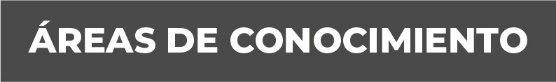 DERECHO PENAL, DERECHO CIVIL, AMPARO.